Annexe 1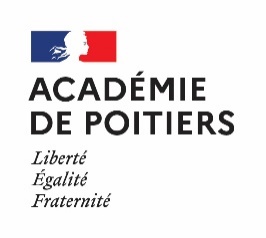 Promotion par la voie du détachement dans un corps de catégorie supérieure en faveur des fonctionnaires bénéficiaires de l’obligation d’emploi - Rentrée 2023DOSSIER DE RECONNAISSANCE DES ACQUIS DE L’EXPÉRIENCE PROFESSIONNELLEExpérience professionnelle et extraprofessionnelle (trois pages maximum) Vous présentez les principales étapes de votre parcours professionnel ainsi que, le cas échéant, les travaux de recherche auxquels vous avez pu participer et les responsabilités électives, associatives ou syndicales que vous avez pu exercer, en précisant les domaines dans lesquels vous avez exercé vos fonctions ainsi que les principales compétences acquises et développées à chaque étape de votre parcours. Présentation du projet professionnel (une page maximum) Vous motiverez votre souhait d’intégrer un nouveau corps ou cadre d’emplois de la fonction publique et d’y poursuivre votre parcours professionnel. SIGNATURE DU SUPÉRIEUR HIÉRARCHIQUE DIRECTSIGNATURE DE L’AGENTVOTRE SITUATION PERSONNELLENOM D'USAGE et PRÉNOM :	Téléphone professionnel :	Téléphone mobile :	Courriel professionnel : 	VOTRE SITUATION ADMINISTRATIVEPOSITION ACTUELLE :   Activité    -   Détachement   -   Disponibilité    -   Congé parental LIEU D’AFFECTATION : 		 SERVICE : 	CORPS/CATÉGORIE/GRADE :	 Échelon : 	  depuis le : 	MODE ACCÈS : IRA   - Concours    -  Liste d'aptitude   -  Emploi réservé (Défense)   FONCTIONS OCCUPÉES : 	VOTRE FORMATION INITIALEVOTRE FORMATION INITIALEVOTRE FORMATION INITIALEVOTRE FORMATION INITIALEDIPLÔMESDIPLÔMESDIPLÔMESDATE D’OBTENTIONVOTRE FORMATION PROFESSIONNELLEVOTRE FORMATION PROFESSIONNELLEVOTRE FORMATION PROFESSIONNELLEVOTRE FORMATION PROFESSIONNELLEINTITULÉ DE LA FORMATIONPÉRIODEORGANISME DE FORMATIONORGANISME DE FORMATIONDate de transmission du compte-rendu : Nom, qualité et signature du responsable hiérarchique :Date :Signature :